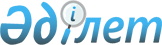 Об утверждении объема испытаний объектов области аккредитации, подлежащего обеспечению испытательной лабораторией органа по подтверждению соответствия
					
			Утративший силу
			
			
		
					Приказ Министра индустрии и торговли Республики Казахстан от 29 октября 2008 года N 427. Зарегистрирован в Министерстве юстиции Республики Казахстан 7 ноября 2008 года N 5353. Утратил силу приказом Министра торговли и интеграции Республики Казахстан от 24 мая 2021 года № 356-НҚ,
      Сноска. Утратил силу приказом Министра торговли и интеграции РК от 24.05.2021 № 356-НҚ (вводится в действие с 01.07.2021).
      В соответствии с пунктом 8 статьи 12 Закона Республики Казахстан от 9 ноября 2004 года "О техническом регулировании" ПРИКАЗЫВАЮ:
      Сноска. Преамбула - в редакции приказа Министра торговли и интеграции РК от 23.12.2019 № 144 (вводится в действие с 31.12.2020).


      1. Утвердить объем испытаний объектов области аккредитации, подлежащий обеспечению испытательной лабораторией органа по подтверждению соответствия, в размере пятидесяти процентов.
      Сноска. Пункт 1 - в редакции приказ Министра торговли и интеграции РК от 14.04.2021 № 277-НҚ (вводится в действие по истечении десяти календарных дней после дня его первого официального опубликования).


      2. При расчетах обеспеченности области аккредитации органа по подтверждению соответствия собственной испытательной лабораторией учитывать те характеристики (показатели) объектов, для определения которых необходимо испытательное оборудование.
      Сноска. Пункт 2 - в редакции приказа Министра торговли и интеграции РК от 23.12.2019 № 144 (вводится в действие с 31.12.2020).


      3. Признать утратившим силу приказ Министра индустрии и торговли Республики Казахстан от 27 декабря 2007 года № 376 "Об утверждении Правил аккредитации органов по подтверждению соответствия, испытательных лабораторий (центров), юридических лиц, осуществляющих поверку, калибровку средств измерений и метрологическую аттестацию методик выполнения измерений", зарегистрированный в Реестре государственной регистрации нормативных правовых актов за № 5091, опубликованный в "Юридической газете" от 25 января 2008 года № 12 (1412). 
      4. Комитету по техническому регулированию и метрологии Министерства индустрии и торговли Республики Казахстан (далее - Комитет) обеспечить в установленном законодательством порядке государственную регистрацию настоящего приказа в Министерстве юстиции Республики Казахстан. 
      5. Контроль за исполнением настоящего приказа возложить на Председателя Комитета Мухамбетова Г.М. 
      6. Настоящий приказ вводится в действие по истечении десяти календарных дней после дня его первого официального опубликования. 
					© 2012. РГП на ПХВ «Институт законодательства и правовой информации Республики Казахстан» Министерства юстиции Республики Казахстан
				
Министр
В. Школьник